1. Установить характер влияния факторов внешней среды на рост и развитие злаков.2. Расширить представления детей о мире растений.3. Обогатить кругозор детей.1. Способствовать развитию сенсорных навыков.2. Помочь увидеть необыкновенное в обычном.3. Способствовать развивать эмоционально-духовной  сферы ребёнка.4. Поддерживать естественный интерес и любознательность детей.1. Воспитать уважение к труду хлебороба, пекаря. 2. Научить доводить порученное дело до конца.3. Воспитывать такие качества, как внимание, терпение, трудолюбие.4. Учить получать радость от факта бескорыстного труда.5. Учить сотрудничать, уважать чужой труд.1. Опытным путём установить влияние факторов внешней среды на жизнь растений.2. Закрепить навыки по посадке и уходу за злаками.3. Испечь с детьми печенье.4. Изготовить фигурки из солёного теста.5. Подготовить театрализацию сказки «Колосок».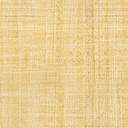 